รายงานผลการจัดงานวันเข้าพรรษา ประจำปี ๒๕๖๒ณ โรงเรียนบ้านคอแลน   ชุมชนคอแลน๑๕  กรกฎาคม  ๒๕๖๒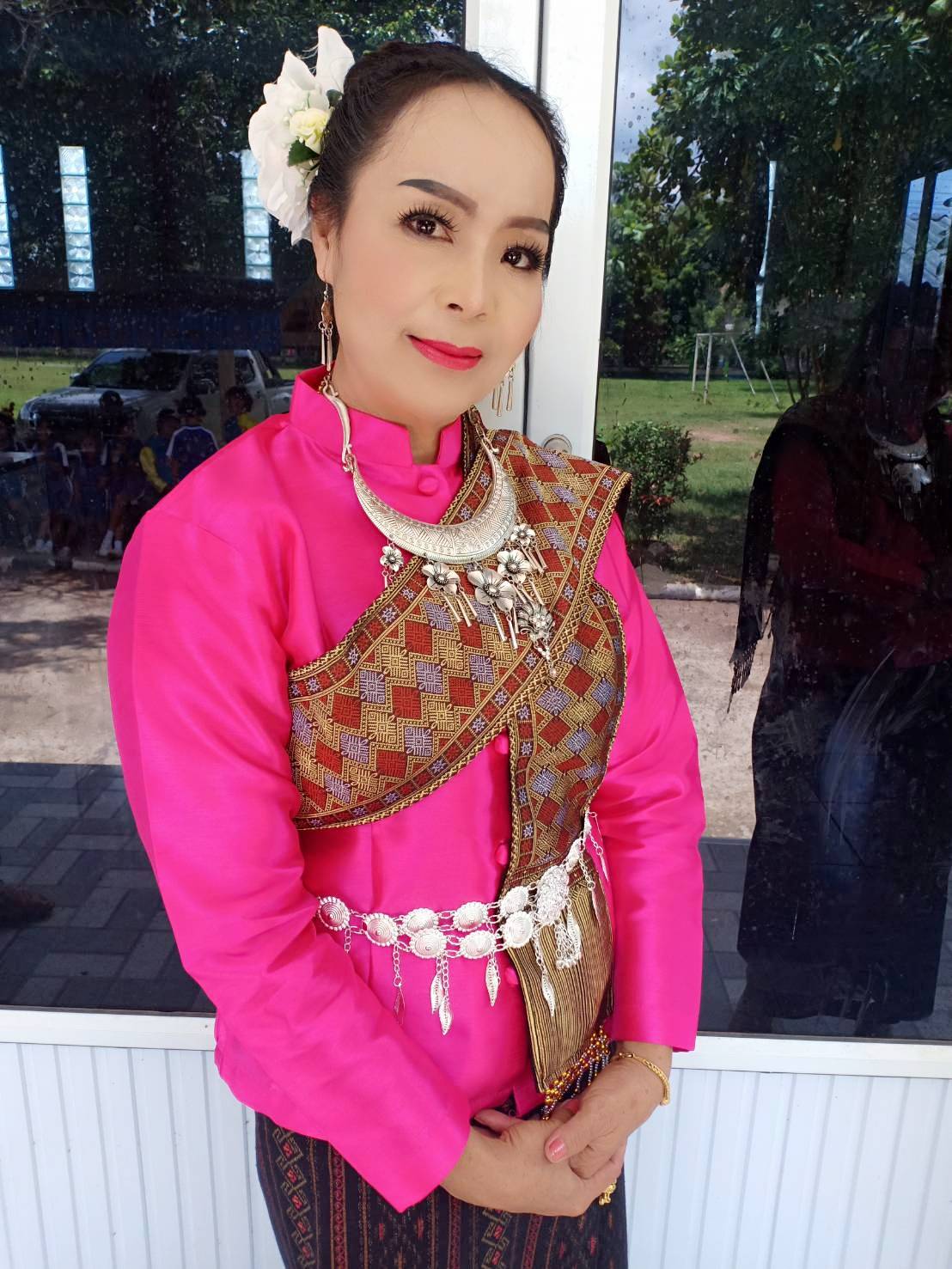 โดยนางธนพร   สัมมาวงศ์ครูชำนาญการพิเศษโรงเรียนบ้านคอแลน  อำเภอบุณฑริกสำนักงานเขตพื้นที่การศึกษาประถมศึกษาอุบลราชธานี  เขต ๕สำนักงานคณะกรรมการการศึกษาขั้นพื้นฐาน                                    บันทึกข้อความ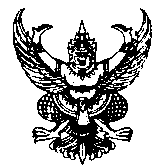 ส่วนราชการ     โรงเรียนบ้านคอแลน  อำเภอบุณฑริก  สำนักงานเขตพื้นที่การศึกษาประถมศึกษาอุบลราชธานี เขต ๕ที่   ............ / ๒๕๖๒  วันที่  ๑๘  เดือน   กรกฎาคม    พ.ศ. ๒๕๖๒เรื่อง    รายงานผลการจัดงานวันเข้าพรรษา  ประจำปี ๒๕๖๒   ........................................................................................................................................................................................เรียน    ผู้อำนวยการโรงเรียนบ้านคอแลนสิ่งที่ส่งมาด้วย	๑.  แบบรายงาน		                                         จำนวน         ๑               ฉบับ         ตามที่ข้าพเจ้านางธนพร   สัมมาวงศ์  ได้รับมอบหมายให้ร่วมกับชุมชนคอแลน (บ้านคอแลน หมู่ที่ ๑, ๑๘ และบ้านแสงอุดม หมู่ที่ ๑๒) จัดงานวันเข้าพรรษา  ในวันที่  ๑๕ เดือน  กรกฎาคม พ.ศ. ๒๕๖๒  ณ ที่ชุมชนคอแลน ตำบลคอแลน อำเภอบุณฑริก จังหวัดอุบลราชธานี   บัดนี้ การจัดกิจกรรมวันเข้าพรรษา ประจำปี ๒๕๖๒ ได้เสร็จสิ้นลงแล้ว ข้าพเจ้า จึงได้สรุปสาระสำคัญและรูปภาพประกอบมาพร้อมนี้                 จึงเรียนมาเพื่อโปรดทราบ		๑.  ทราบ		๒.  พิจารณาสั่งการ                          ลงชื่อ ……………………………..…….ผู้รายงาน                                                                  (นางธนพร   สัมมาวงศ์)                                                               ตำแหน่ง   ครูชำนาญการพิเศษความคิดเห็นของผู้บริหาร…………………………………………………………………………………………………………………………………………………………………………………………………………………………………………………………………………………………………………………………………………………………………………………………………………………………………………………………………………………………………………………………………………………………………….…………………………………..…………………………………………………                                           ลงชื่อ …………………………..……………             (นายทรงศักดิ์  พรหมธิดา)          ตำแหน่ง   ผู้อำนวยการโรงเรียนบ้านคอแลน    18   กรกฎาคม  .2562แบบรายงานผลการจัดกิจกรรมวันเข้าพรรษา ประจำปี ๒๕๖๒ โรงเรียนบ้านคอแลน  อำเภอบุณฑริก  จังหวัดอุบลราชธานี**********************วันที่   ๑๘   เดือน  กรกฎาคม  พ.ศ.   ๒๕๖๒๑. กิจกรรมที่เข้าร่วมพัฒนา  (   )  ประชุม   (  )  อบรม  (   )  สัมมนา  (   )  ศึกษาดูงาน (/ )  การจัดกิจกรรม๒. เรื่อง  “การจัดกิจกรรมวันเข้าพรรษา ประจำปี ๒๕๖๒”๓. วัน เดือน ปี  ระหว่างวันที่   ๑๕   เดือน กรกฎาคม  พ.ศ.  ๒๕๖๒    ระยะเวลาจัด  ๑  วัน๔.  สถานที่    ณ  ชุมชนคอแลน     อำเภอบุณฑริก จังหวัดอุบลราชธานี๕. หน่วยงานผู้จัด  โรงเรียนบ้านคอแลน ชุมชนคอแลน๖. ผู้ที่เข้าร่วมการจัดกิจกรรมประกอบด้วย 	๑. คณะครู/นักเรียน โรงเรียนบ้านคอแลน	๒. ประชาชนทั้ง ๓ ชุมชน๗. สรุปสาระสำคัญที่ได้รับ- เนื้อหาการพัฒนา/ได้รับมอบหมายเวลา ๐๙.๐๐ น. คณะครูและบุคลากรทางการศึกษาโรงเรียนบ้านบ้านคอแลน นักเรียน ผู้นำทั้ง ๓ ชุมชนตกแต่งประดับรถแห่เทียนพรรษา จำนวน ๕ คัน /แต่งตัวให้นางรำ  เวลา ๑๔.๐๐ น. เริ่มแห่ต้นเทียนไปรอบ ๆ หมู่บ้านทั้ง ๓ ชุมชน มีจุดรำทั้งหมด ๔ จุด เริ่มที่หน้าโรงเรียนบ้านคอแลน จุดสุดท้ายที่วัดสว่างวินัย บ้านคอแลน ตำบลคอแลน  อำเภอบุณฑริก จังหวัดอุบลราชธานีเวลา ๑๗.๓๙ น. ถวายผ้าอาบน้ำฝน/เทียนจำนำพรรษา/จตุปัจจัยเสร็จพิธี๗. สิ่งที่ได้จากการพัฒนา (   )  เอกสารประกอบ   (   )  เกียรติบัตร  (   )  ใบเสร็จ  ( / )  รูปภาพ	กิจกรรมที่ใช้ในการปฏิบัติงาน		๑. การตกแตงขบวนรถแห่เทียนด้วยผ้าประดับ/การแต่งตัวของนางรำ 		๒. การฟ้อนรำที่สวยงาม๘. สิ่งที่ได้รับการพัฒนาควรค่าแก่การนำมาประยุกต์ใช้๑.  เกิดความสามัคคีในชุมชน๒.  เป็นการรักษาขนบธรรมเนียมประเพณีที่ดีงามของชาวพุทธ๙. สิ่งที่ควรดำเนินการหลังการจัดกิจกรรม	๑. บันทึกเสนอผู้บริหารทราบ  ลงชื่อ ……………………………..…….ผู้รับการพัฒนา                                                    (นางธนพร   สัมมาวงศ์)                                                 ตำแหน่ง   ครูชำนาญการพิเศษภาคผนวกกิจกรรมซ้อมรำร่วมกับเด็ก ๆวันที่ เดือน ปี๑๕  กรกฎาคม ๒๕๖๒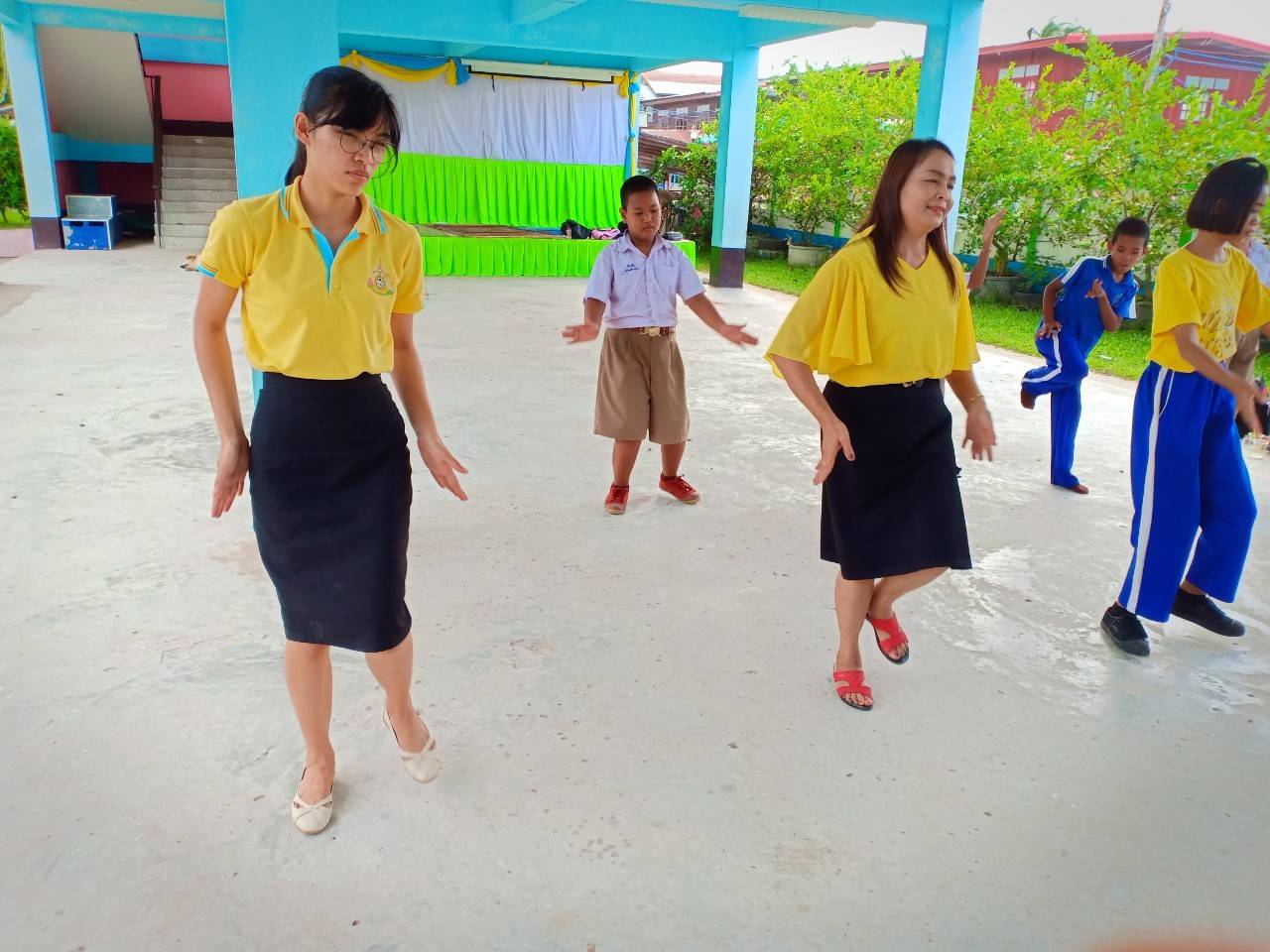 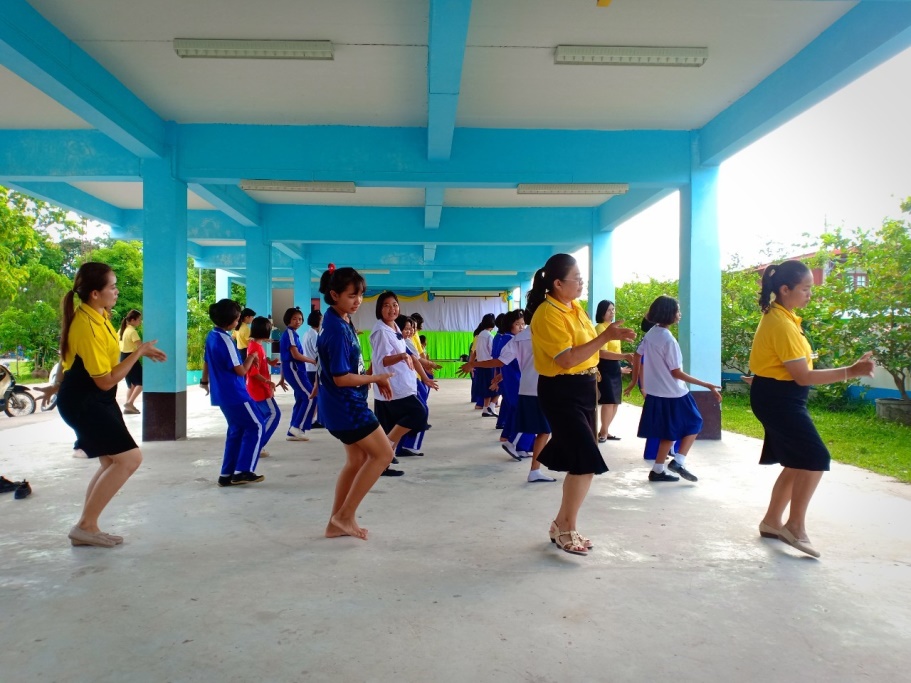 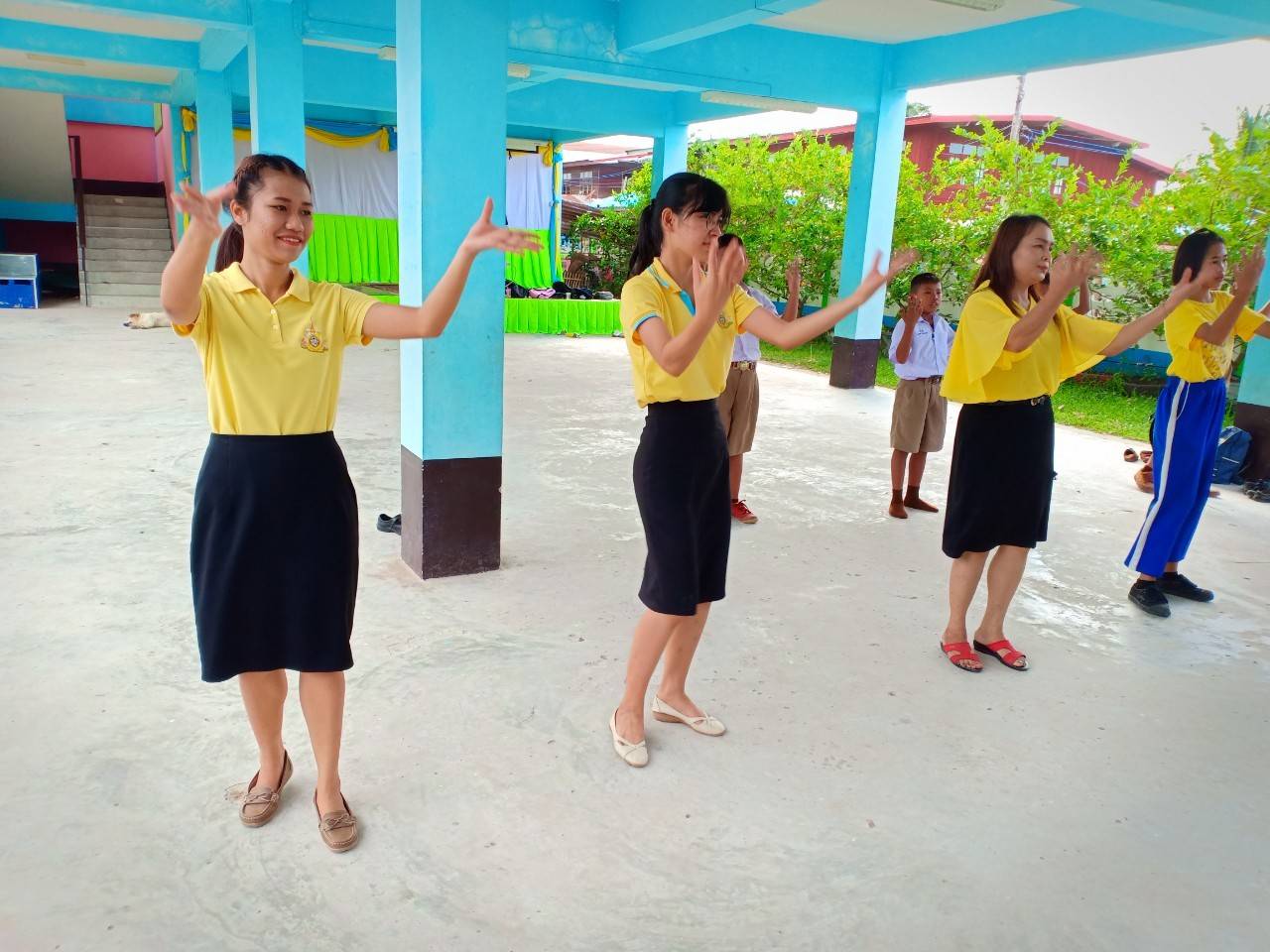 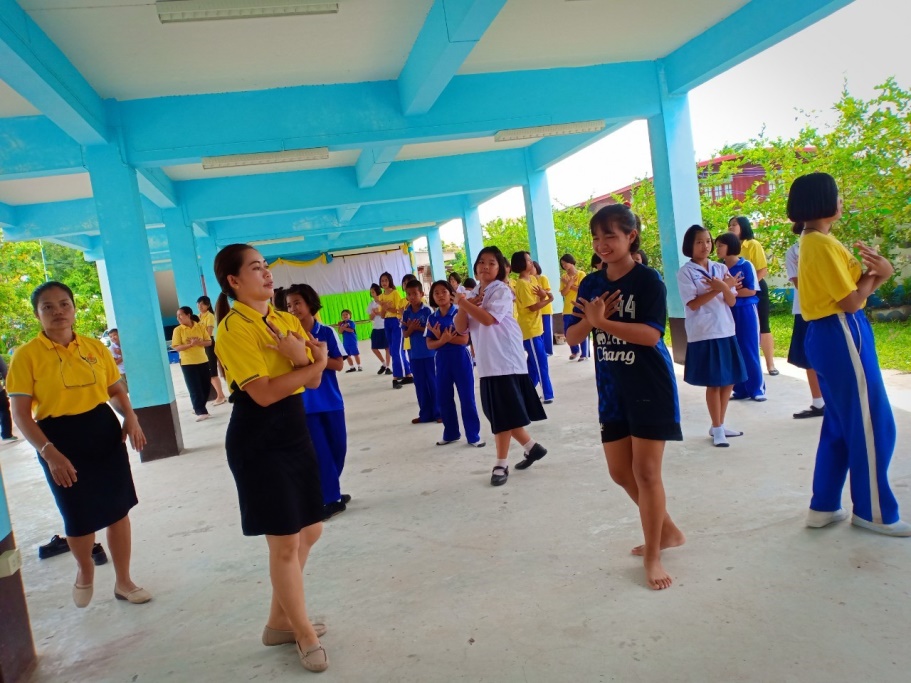 กิจกรรมตกแต่งรถแห่/แต่งตัวนางรำวันที่ เดือน ปี๑๕  กรกฎาคม ๒๕๖๒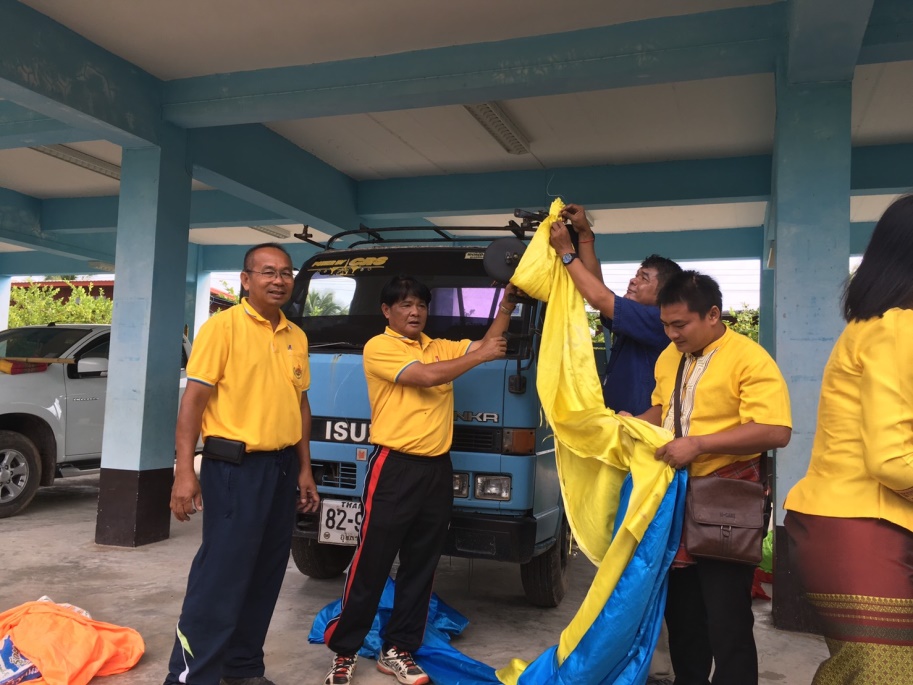 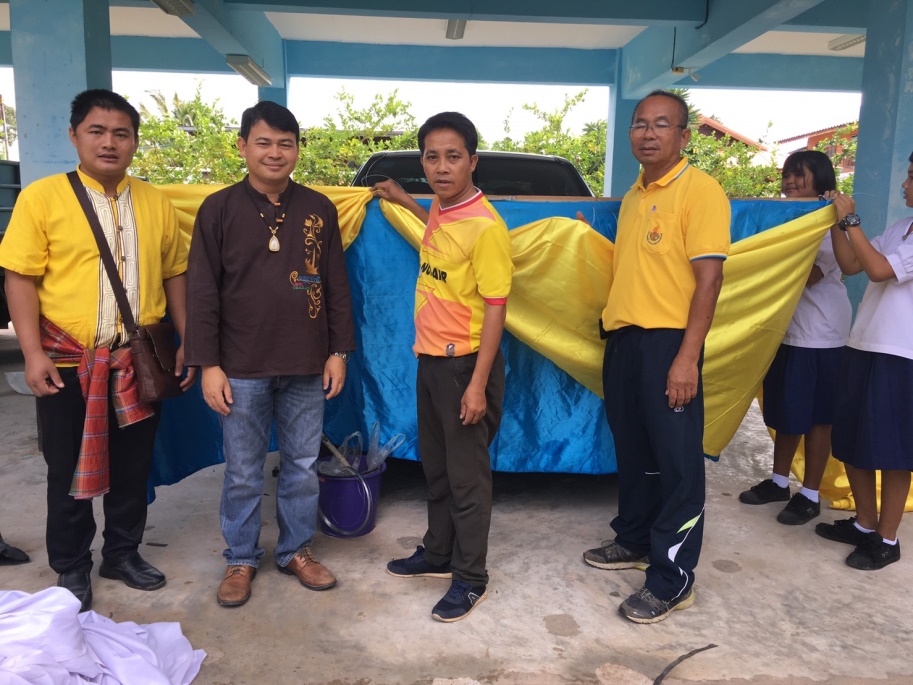 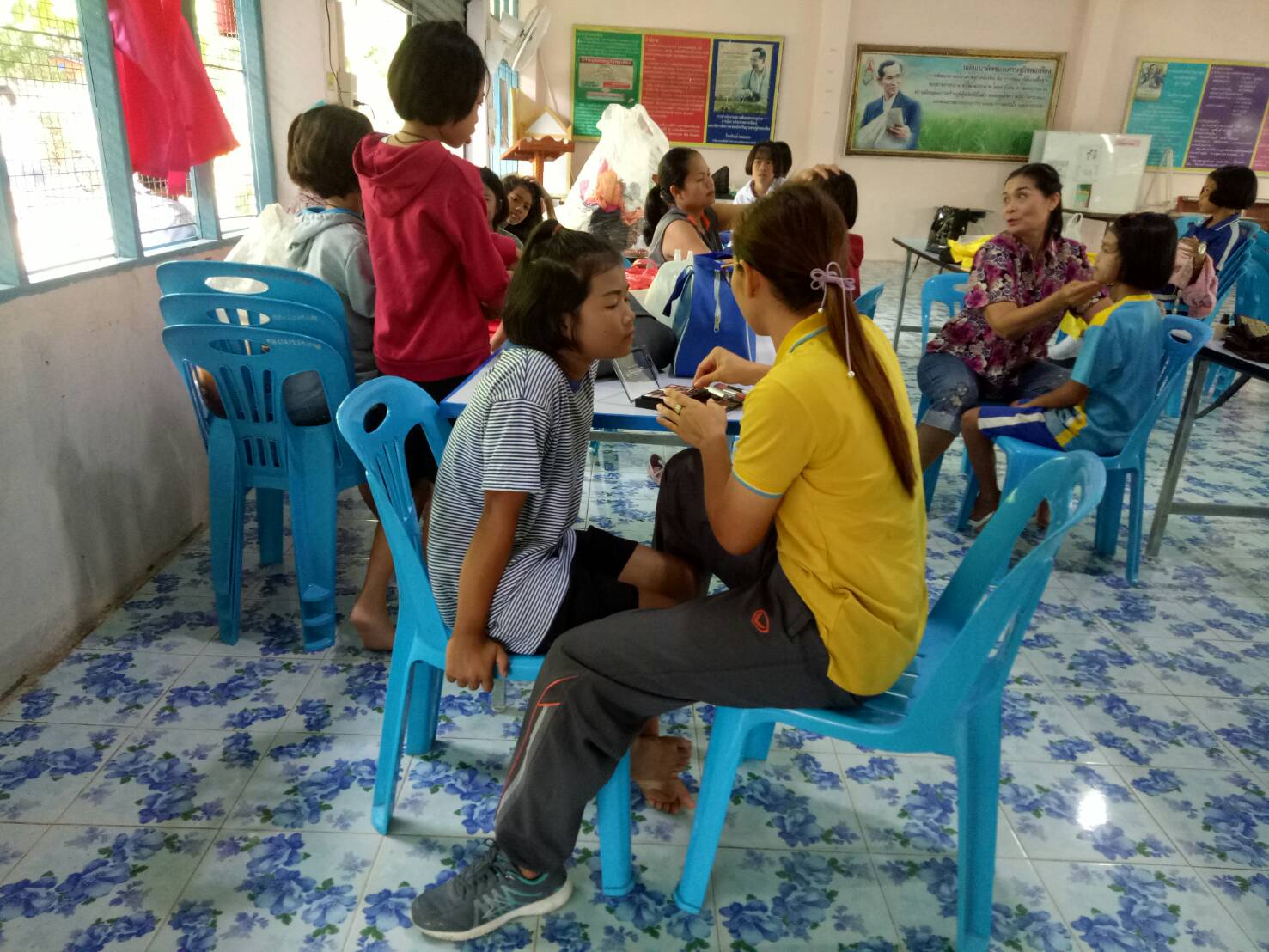 กิจกรรมนางรำรร.บ้านคอแลนวันที่ เดือน ปี๑๕  กรกฎาคม ๒๕๖๒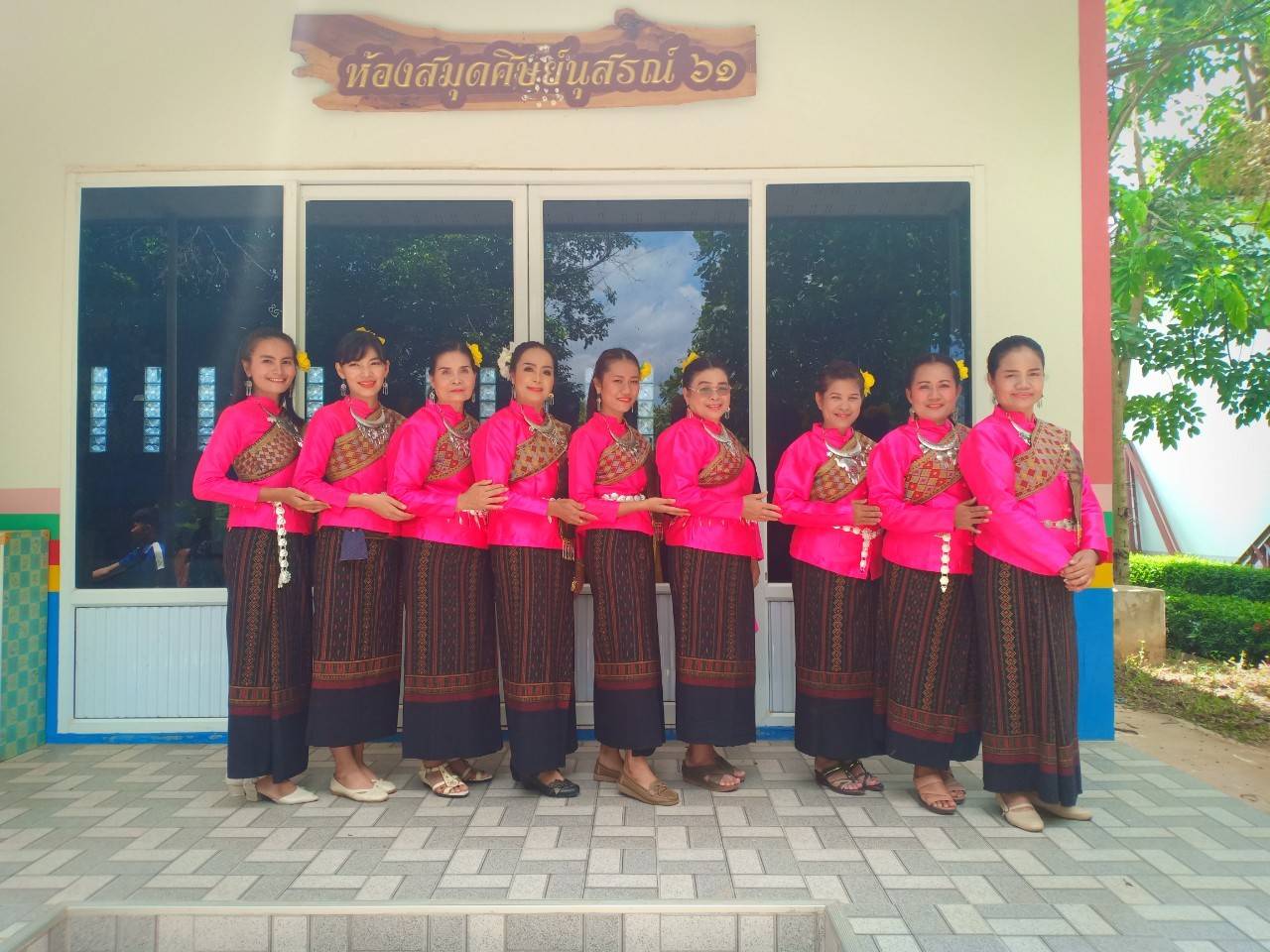 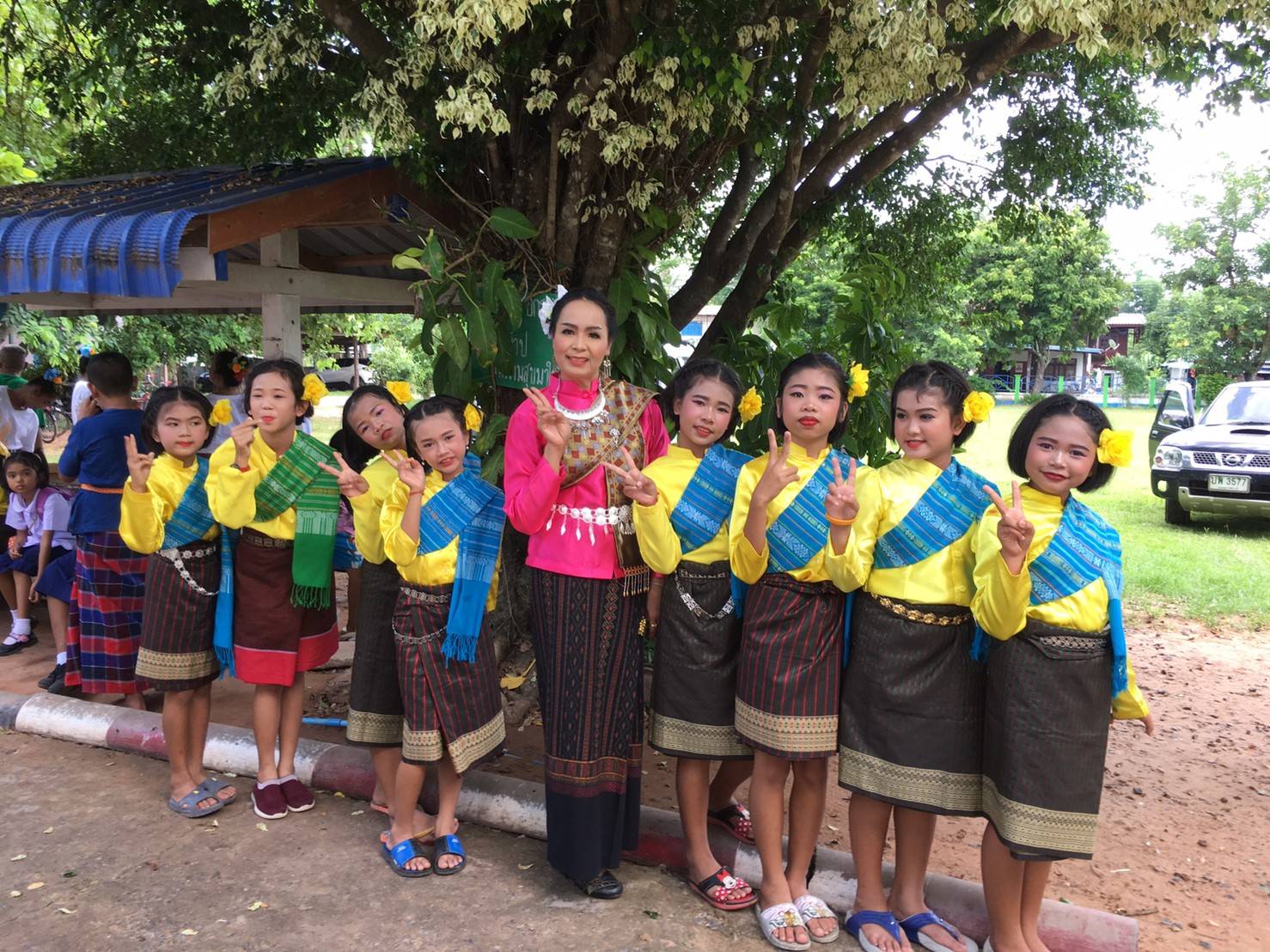 กิจกรรมขบวนแห่โรงเรียน/ขบวนแห่ หมู่ ๑วันที่ เดือน ปี๑๕  กรกฎาคม ๒๕๖๒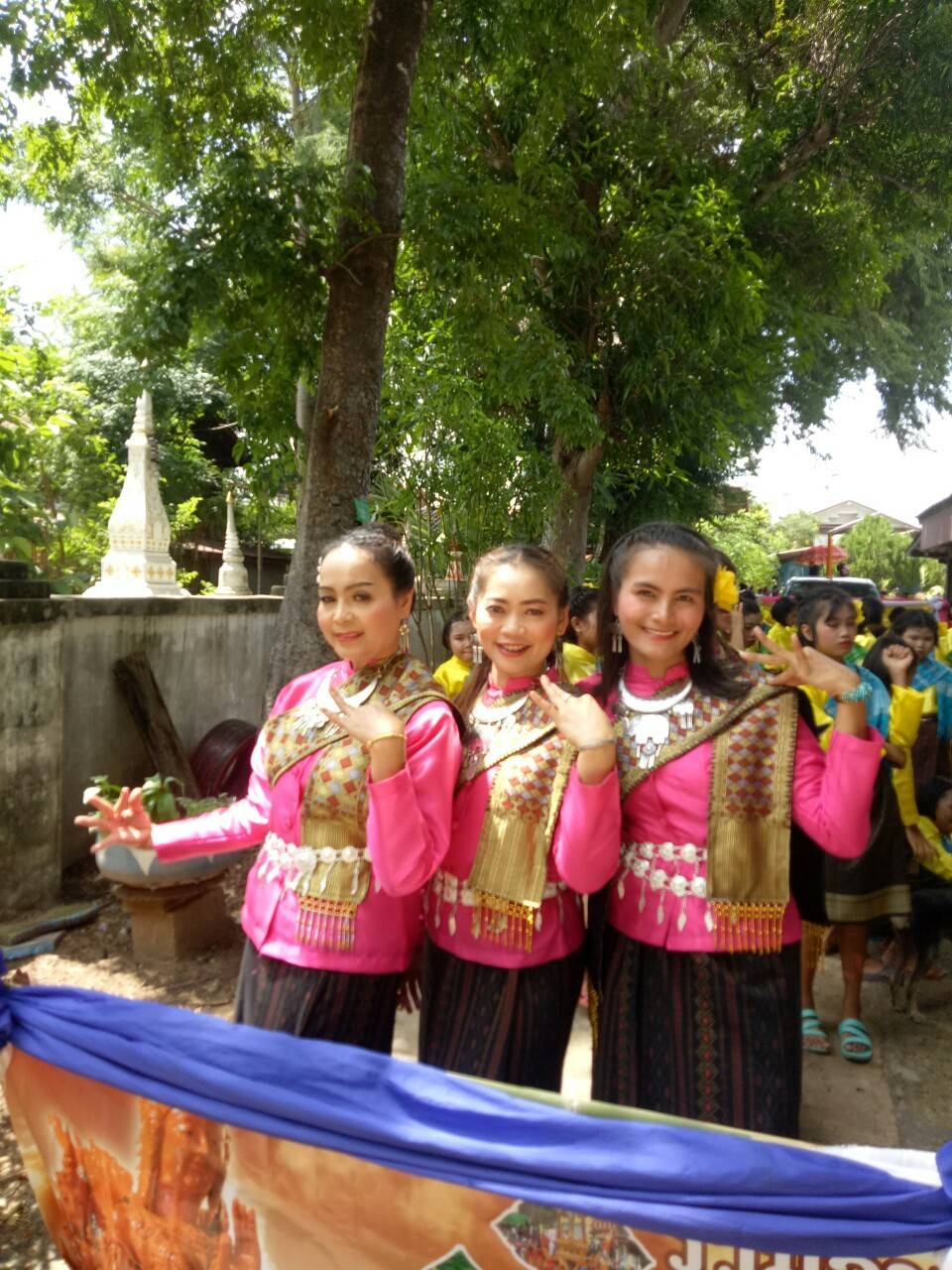 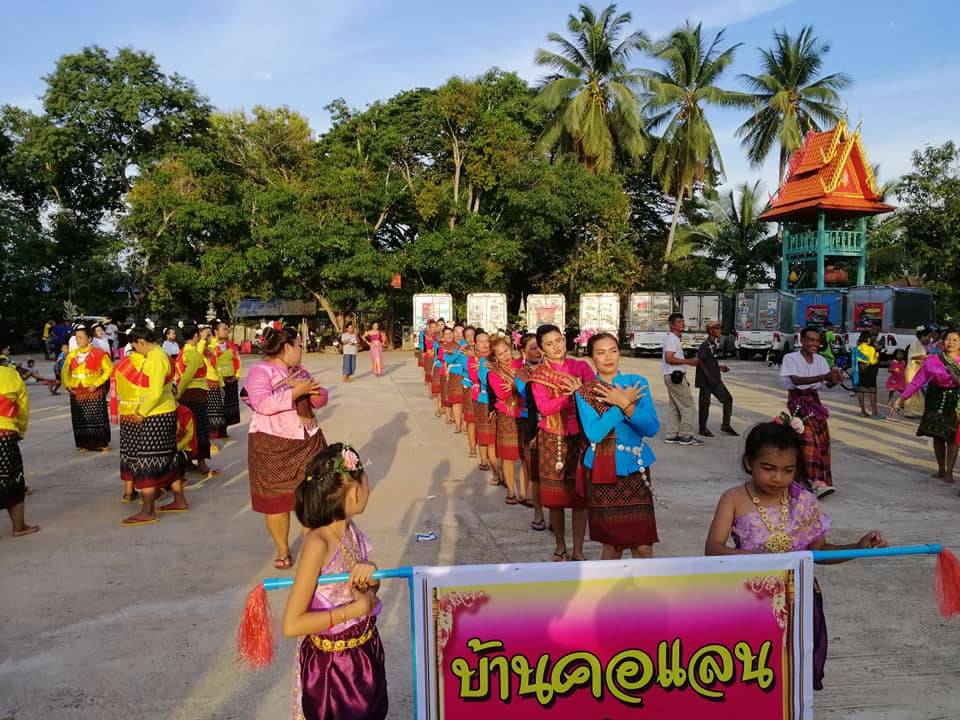 กิจกรรมขบวนแห่รร.บ้านคอแลนวันที่ เดือน ปี๑๕  กรกฎาคม ๒๕๖๒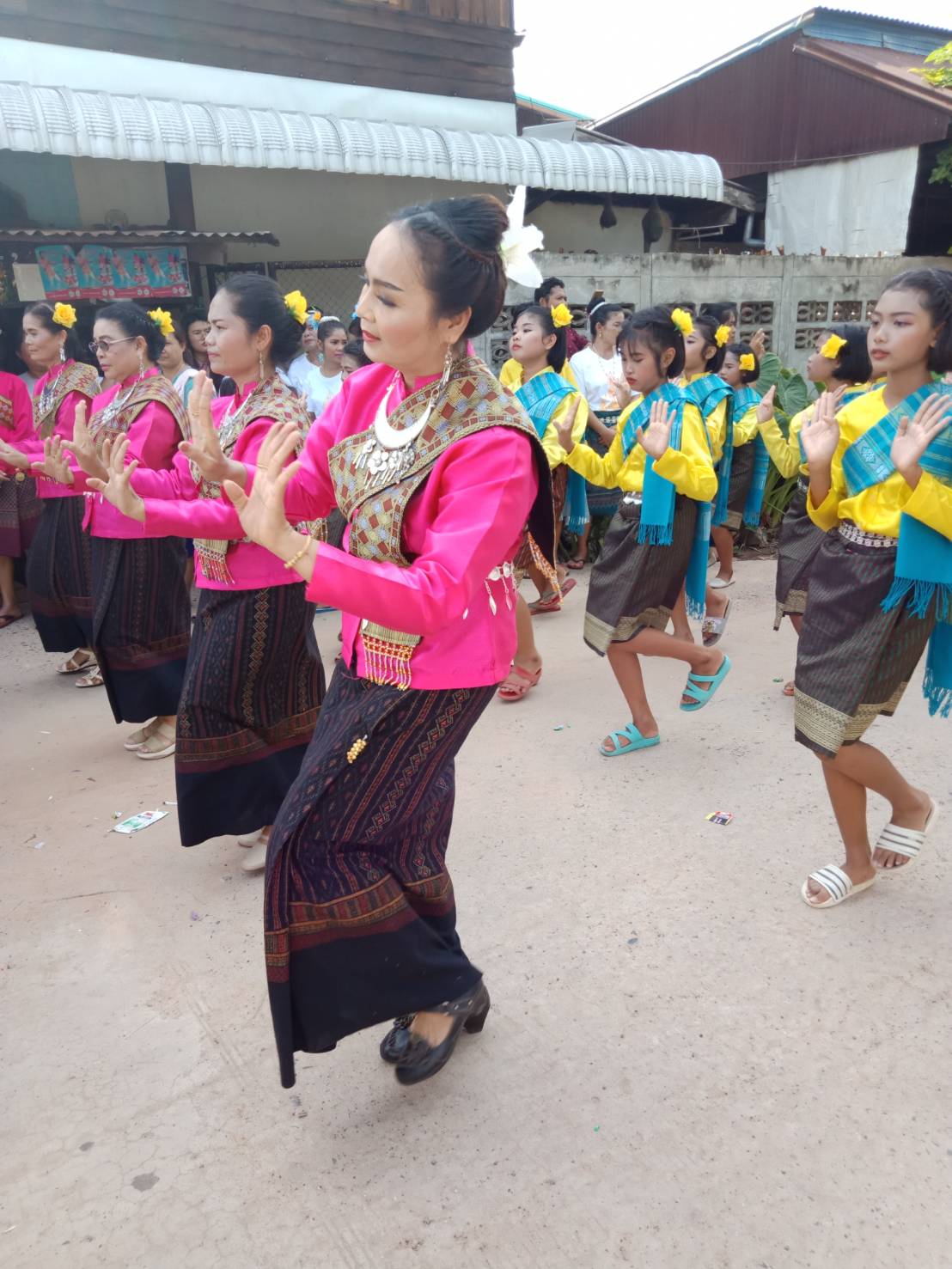 	กิจกรรมขบวนโรงเรียนบ้านคอแลนวันที่ เดือน ปี๑๕  กรกฎาคม ๒๕๖๒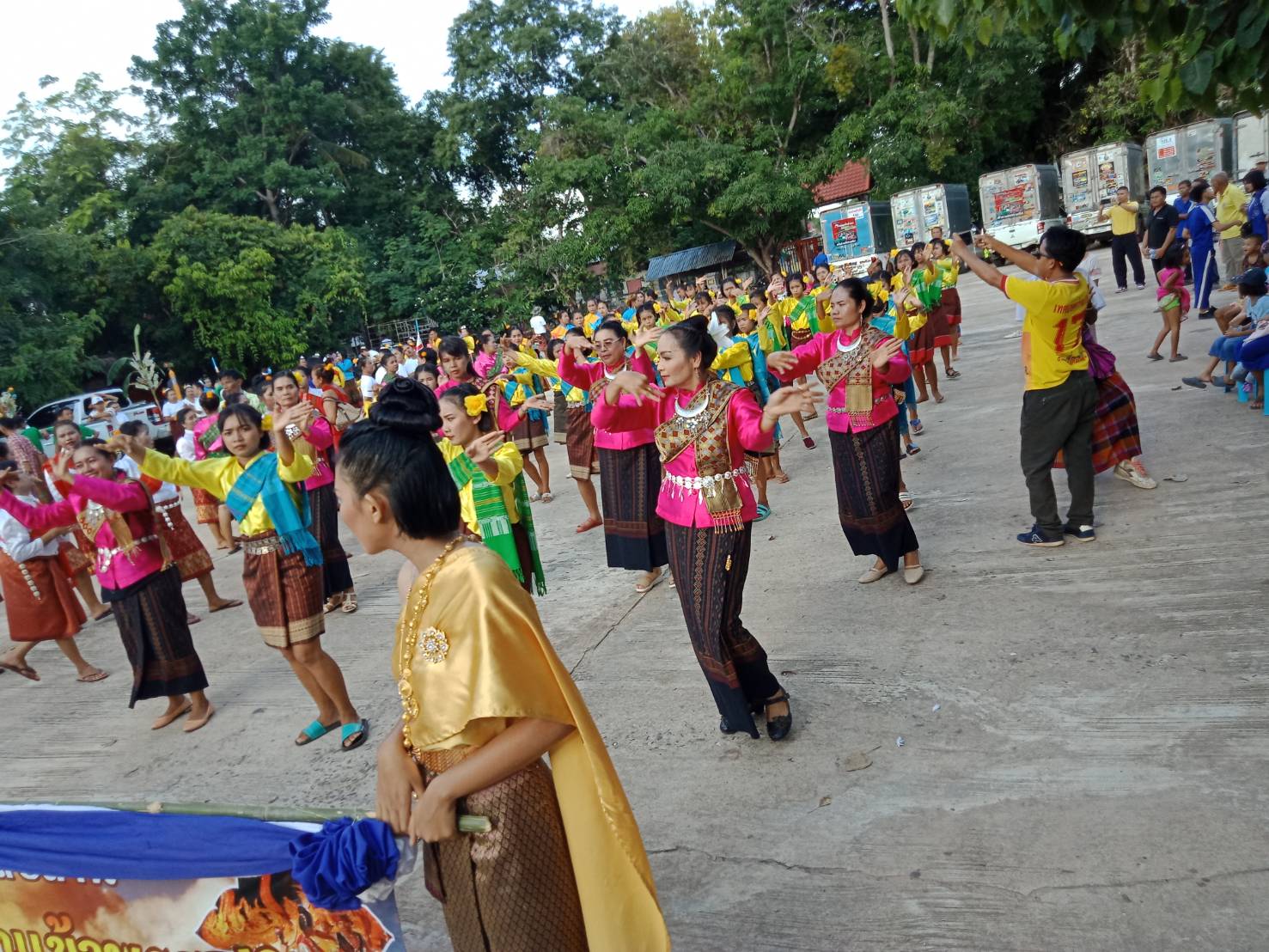 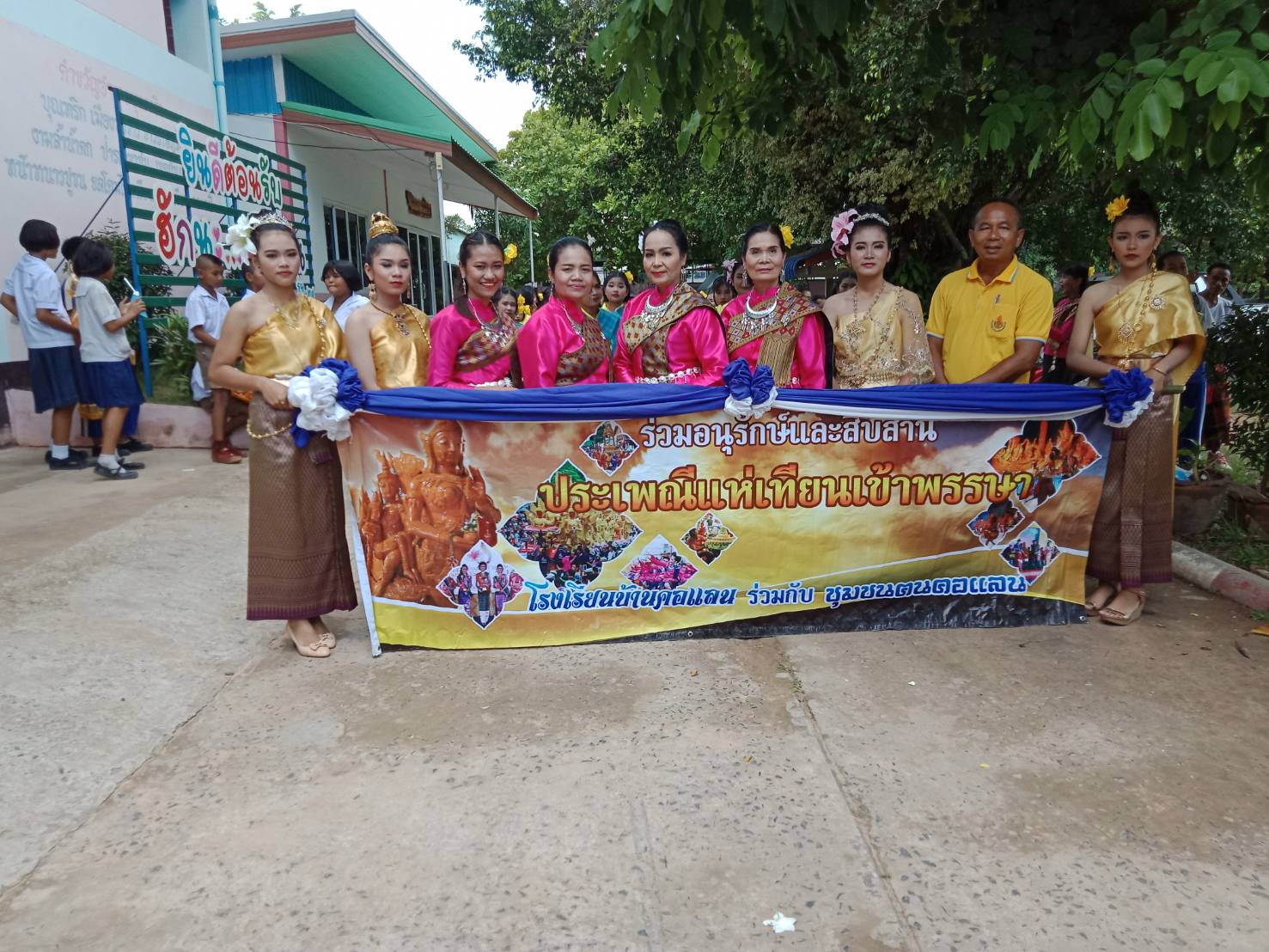 	กิจกรรมถวายผ้าอาบน้ำฝน/จตุปัจจัยวันที่ เดือน ปี๑๕  กรกฎาคม ๒๕๖๒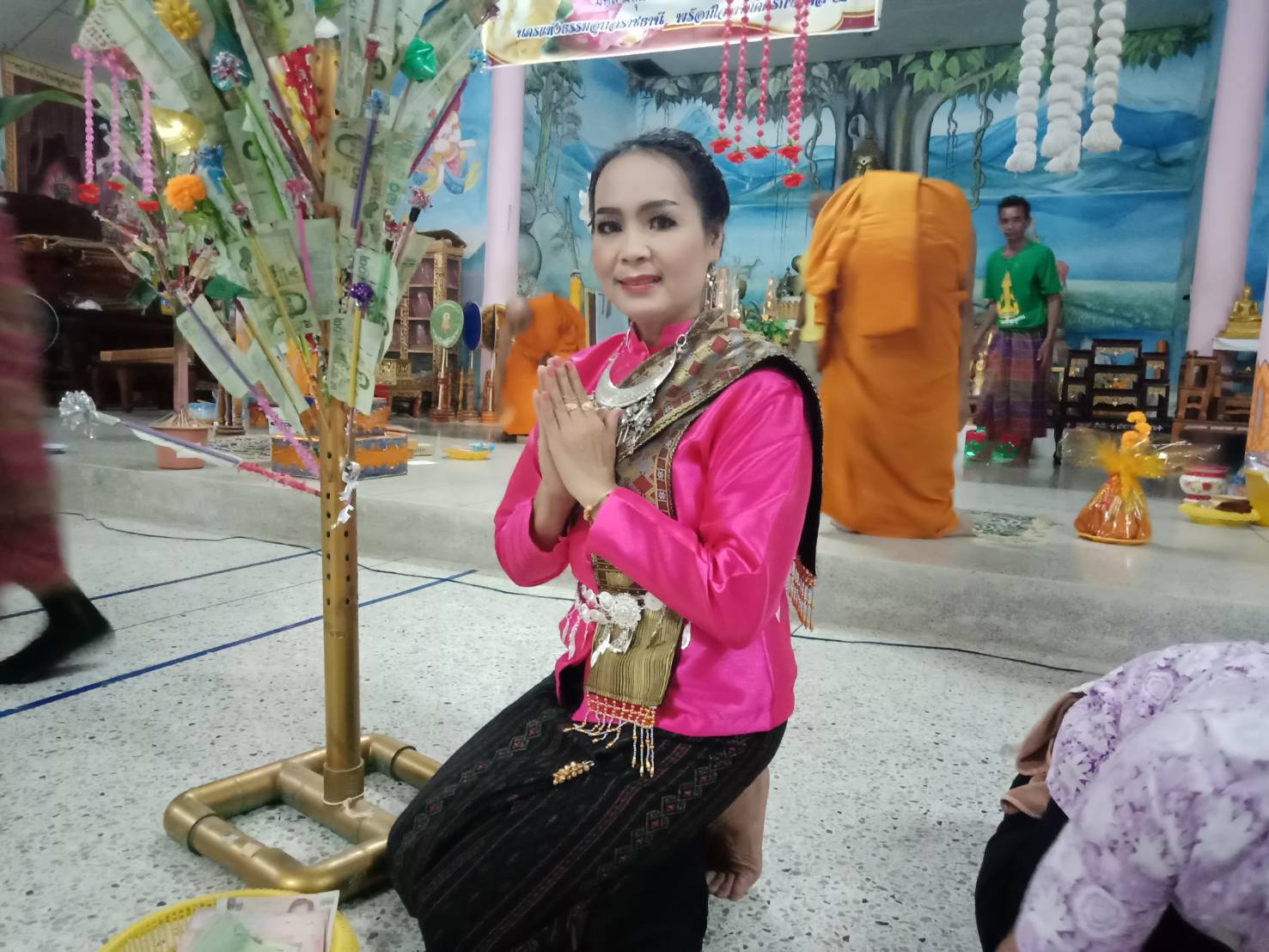 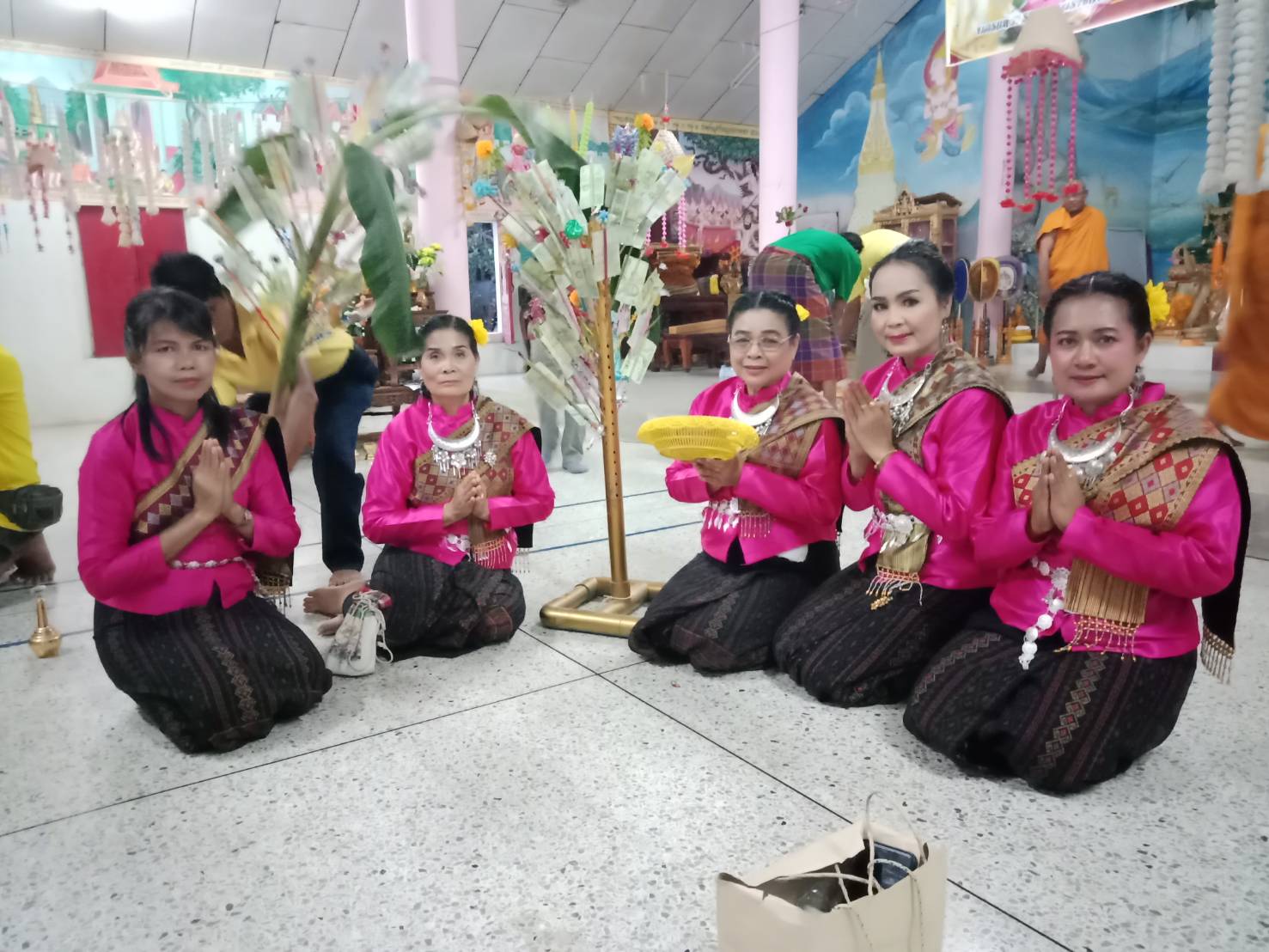 	กิจกรรมขบวนโรงเรียนบ้านคอแลนวันที่ เดือน ปี๑๕  กรกฎาคม ๒๕๖๒